SECRETARY:							    	 OFFICE:          14 EVANS STREET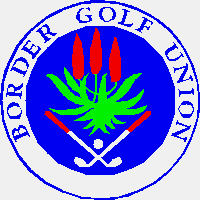 										             EASTWARD HOJUDY DAVENPORT								             GONUBIE											  5257TELEPHONE:	043 740 3899	Cell. No.         082 358 0896						PRESIDENT:	CHRIS MOORE										CELL:    082 949 6059EMAIL:	bgu@telkomsa.net								BORDER GOLF UNIONBORDER STROKEPLAY CHAMPIONSHIP 202136 HOLE STROKEPLAYEAST LONDON GOLF CLUB18 Holes Saturday  24TH& 18 Holes Sunday 25th JULY 2021ENTRY FEE:	R650.00JUNIOR ENTRY FEE: R450.00ENTRIES CLOSE AT 12 NOON ON TUESDAY 20th JULY 2021The Championship is open to any Amateur who is a member in good standing of a golf club affiliated to a Union recognised by the GolfRSA .In the event of a tie for first place in the Championship, there shall be a sudden death play-off as determined by the Tournament Committee.All entries are subject to the approval of the BGU Executive, which reserves the right to refuse any entry without reason.  The Executive may, at its discretion, limit the number of entries accepted and, if the Championship is oversubscribed, a ballot system will be implemented.The BGU will not, under any circumstances, be responsible for any costs incurred by players in the event that such players are balloted out or refused entry into the Championship.  The entry fee paid by the players will be refunded by the BGU except in cases where the draw for the Championship has already been finalised.Motorised golf carts may not be used by players during the Championship.Entry forms are to be emailed to the BGU before the closing date and time and  MUST    be accompanied by proof of payment of the entry fee.  Payments must reflect your surname and initials as a reference.  PLEASE NOTE ENTRIES WILL NOT BE ACCEPTED  IF NOT ACCOMPANIED BY PROOF OF PAYMENT.The BGU banking details are:                                          EMAIL ADDRESS FOR ENTRIES:Bank:			First National Bank		          bgu@telkomsa.netAccount Number:	521 300 88589Full Names:						            Club:     _________________________________Mobile Number ______________________________            Handicap/Index  ___________GOLFRSA ID NUMBER     2700                 	                        Email Address: ___________________________	                                                                                    __________________________________________                     Signature:			 				Personal ID NUMBER _______________________It is the responsibility of each player to confirm that his entry has been received.